Bruderheim SchoolParent Newsletter – January 20, 2023From the Principal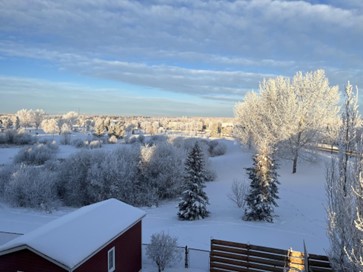 We’ve had another good week at school, and it's hard to believe how fast the month of January is going! On Tuesday, we had the privilege of having our Town of Bruderheim Mayor, Karl Hauch, present to our students on the TIGER Trait of Grit! Our students learned about some of the key elements of Grit, famous people who have displayed Grit throughout their lives and we were also reminded to Never Give Up!Please be aware that new student and returning student registration begins on February 1st! You can contact the school office if you have any questions. Thanks again to all those who brought in food items for our food bank drive over the last two weeks. Together, the staff and students of Bruderheim School and Castle School were able to collect several boxes full of non-perishable items as well as fresh produce for the County of Lamont Food Bank! JanuaryJanuary 24: School Council meeting 5:15 - school fees discussion (see info below)January 25: Bell Let’s Talk DayJanuary 27: Family Literacy Day (ABC Life Literacy Canada)January 30: Professional Learning Day – schools closed to studentsFebruaryFebruary 1: Early dismissal 2:00; wear black, yellow or school spirit wearFebruary 1: 2023-24 Returning student registration (RSR) opens (see info below)February 1: 2023-24 Kindergarten registration opens (see info below)February 1: Winter Walk DayFebruary 2: Groundhog DayFebruary 3: Twin Day (ECS)February 9-10: Teachers’ Convention – schools closed to staff and studentsFebruary 15: Valentines Carnival 1:00February 17: Random Acts of Kindness DayFebruary 20: Family Day – schools closed to staff and studentsFebruary 22: Pink Shirt DayFebruary 24: Pattern Day (ECS) – wear your favorite patterns! Bonus points for mixing it up!February 28: 2023-24 Returning student registration closesBruderheim School Council Meeting – School Fees DiscussionUnder Alberta Education’s School Fee Regulation, schools must consult with parents prior to setting school fees for the upcoming school year.Our next school council meeting will be taking place on January 24, 2023, at 5:15 p.m. During that time, I’ll be sharing information about our current fee structure, posing specific questions about priorities, and asking you to provide your feedback as we plan for the 2023-24 school year. While many of these activities and services enhance students’ educational experience, we want to ensure these fees aren’t cost prohibitive for families.Specifically, we will be asking for input on the following:Noon hour supervisionField trips and associated feesExtracurricular activitiesNon-curricular travel (for example, ski trips)Non-curricular goods and services (for example, yearbooks)I understand not all parents/guardians will be available to attend the meeting but it’s still important we get as much input from the school community as possible. Following the meeting, materials will be shared on our website (bruderheimschool.ca) for your review, and a survey will be sent out so you can provide feedback.School administration will use feedback provided to help determine fees for 2023-24, which will then be shared at the March school council meeting, posted to our website, and shared via link through email.I look forward to seeing as many parents/guardians as possible on January 24th.Download the SchoolMessenger AppBruderheim School and the Division use the SchoolMessenger platform to communicate with families—through both phone and email. Be sure to add communications@eips.ca and general.bru@eips.ca to your safe sender list to avoid having important messages funneled into your junk mail folder.The easiest way to stay connected is to download the SchoolMessenger app. Get the latest updates from both the Division and your child’s school direct to your mobile device and enable push notifications to never miss a message. Families can also check back on past messages—for up to 30 days—directly in the app rather than searching to find an old message buried in their inbox. Download the SchoolMessenger app from the App Store or Google Play today.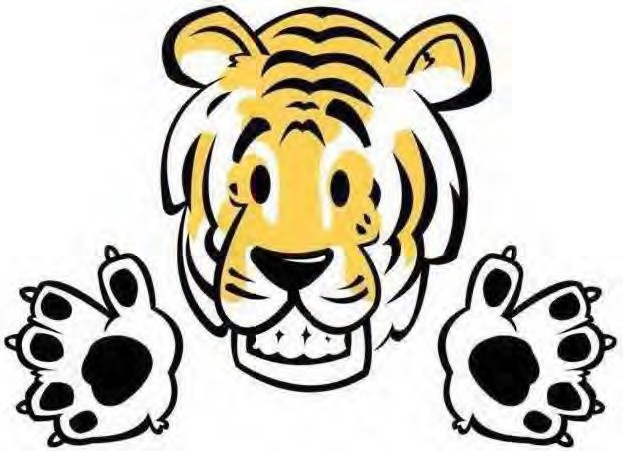 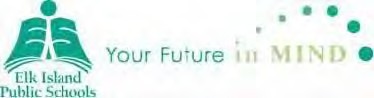 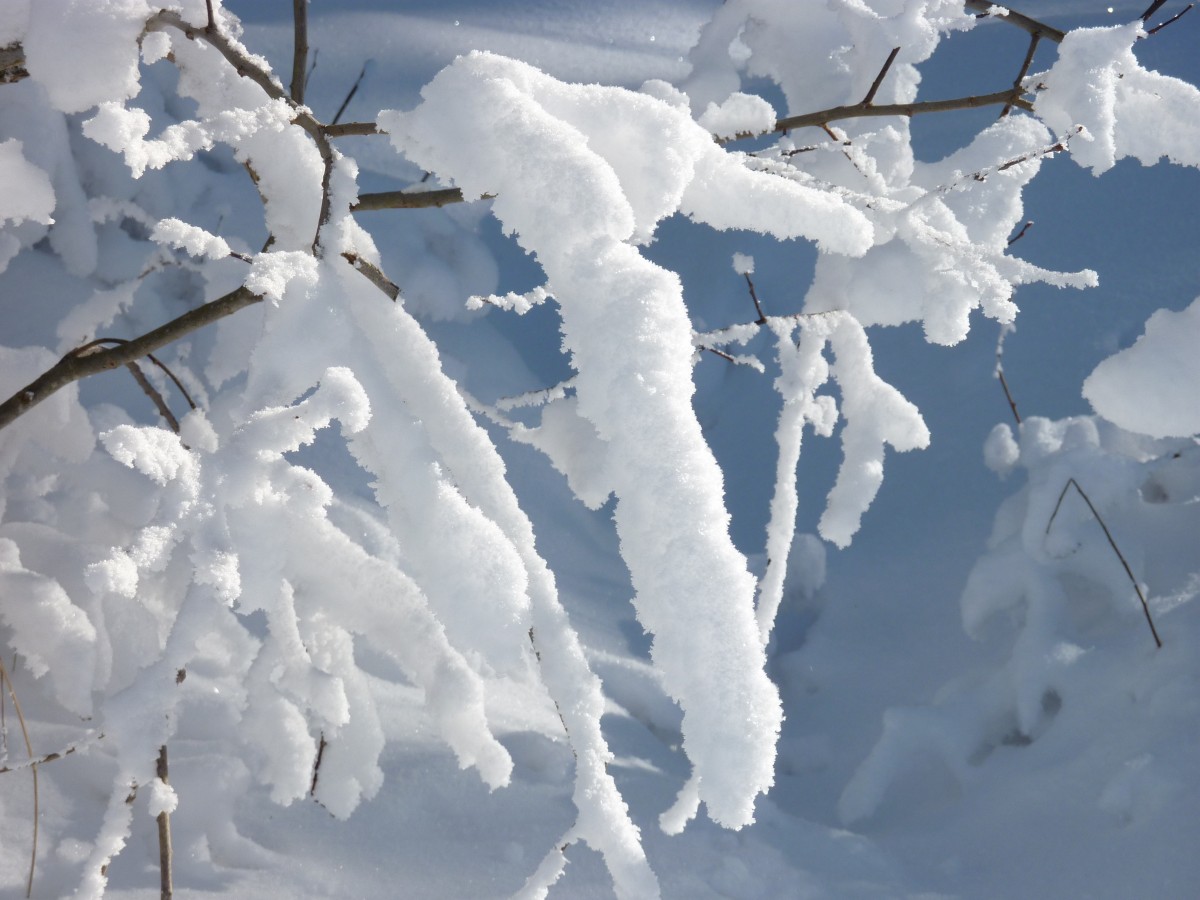 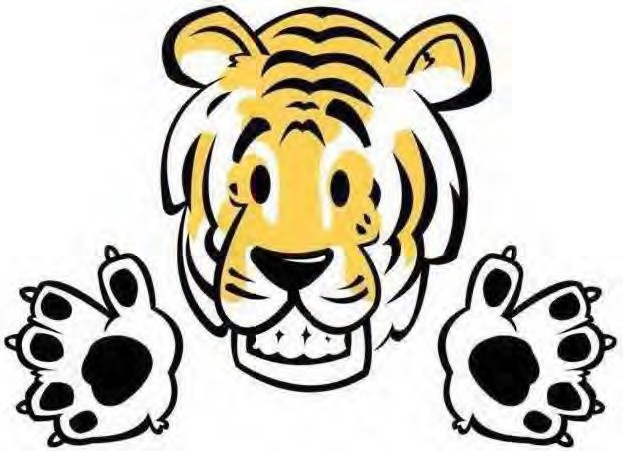 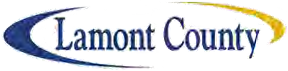 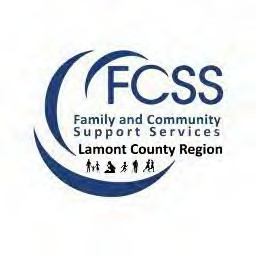 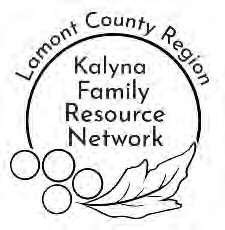 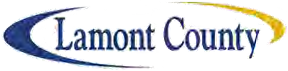 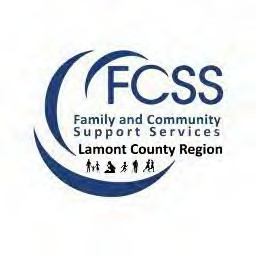 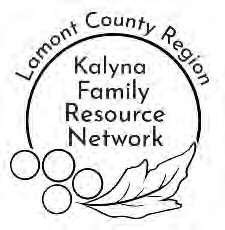 Join the Kalyna Family Resource Network Lamont County Region for programs in January:Family Activity Night – January 26,20235:00-7:00pmat Lamont Public Library. No registration required.Infant Massage–Three session program–January 17, 23 & 31, 2023 10:30- 11:30pm at Mundare Town Office Gym Space. REGISTRATION REQUIRED by Jan 10 at noon: https://signup.com/go/HZbdmqR